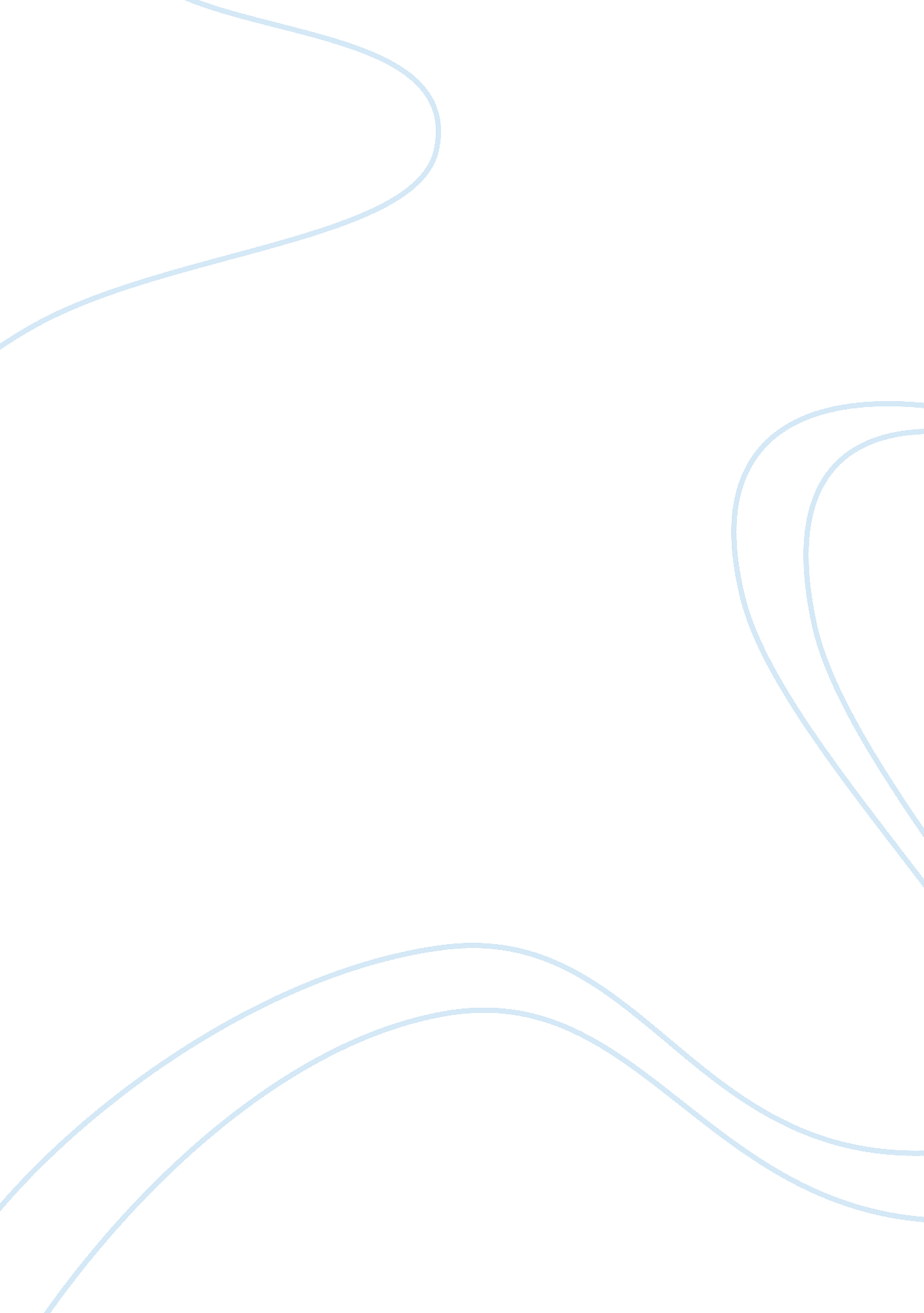 Jim crow 1.0Law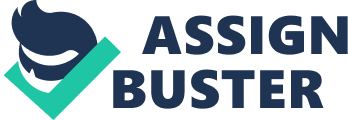 Jim Crow 0 The term Jim Crow 0 is used to refer to the Jim Crow laws that were enacted during the period of 1890s and were finally repealed during the period of 1965. The term is used in the current time period in order to distinguish it from a book called The New Jim Crow which is even recognized as Jim Crow 2. 0. The Jim Crow laws that were enacted during the 1890s were discriminatory laws that were based on the notion that the African Americans and the White Americans were two different groups within the society of the United States but they needed to be treated the same way. Under these laws, the public places or the public assets of the United States were segregated between the African Americans and the White Americans. These laws were created to promote equal treatment of the African Americans, but the public assets that were allowed to be accessed by the African Americans were quite inferior to the ones that were allocated to the White Americans. 
Jim Crow 2. 0 
Jim Crow 2. 0 is the word used to refer to a book called New Jim Crow that was authored by Michelle Alexander during the period of 2010. The book is called Jim Crow 2. 0 in order to differentiate from the Jim Crow laws of 1890s which are referred to as Jim Crow 1. 0. The book called Jim Crow 2. 0 was authored with the purpose of informing the society that things have not changed in the American society and the African Americans are still treated almost the same way they were treated under the Jim Crow Laws. The book proposes that institutional discrimination still exists in the American society but it has taken a much subtle form. The book argues that previously laws were created to explicitly discriminate against the African Americans. Now there are no such laws, but the practices of these institutions is still the same. For example: the African American members of the American society are quite commonly labeled as criminals and due to this they have access to inferior quality of housing, employment opportunities and other opportunities as compared to the White Americans of the society (Cflj. org 1). 
Works Cited 
Cflj. org,. New Jim Crow. N. p., 2014. Web. 9 Dec. 2014. 